Психологические занятия:ПОНЕДЕЛЬНИК10.50Кудяков МишаДвойнишников АндрейКрупин Денис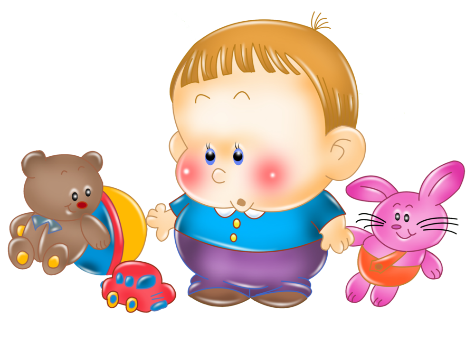 Логопедические занятия: ВТОРНИК11.40-12.00Кудяков Миша09.40-10.00Кудяков Миша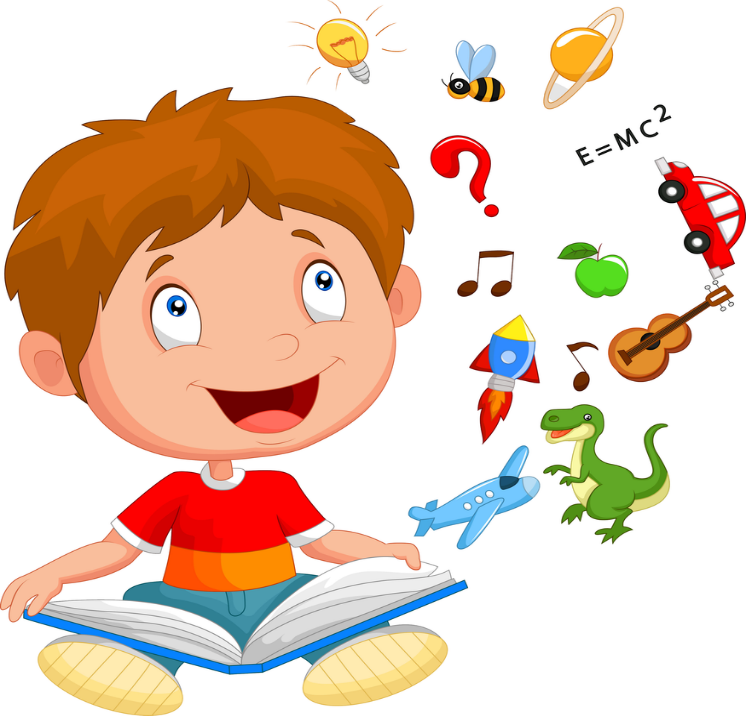 